Уважаемые коллеги!В целях принятия мер, направленных на минимизацию количества жалоб при подаче заявления на получение услуги «Зачисление детей в муниципальные общеобразовательные учреждения (школы)» через Единый портал государственных и муниципальных услуг (далее – ЕПГУ), департамент сообщает вам о доработке электронной формы заявления на получение данной услуги. Ссылка на услугу https://www.gosuslugi.ru/315492/2/form. Анализ времени подачи (приёма) заявлений по зачислению детей в общеобразовательные организации с использованием ЕПГУ кампании 
2016-2017 годов выявил разницу во времени отправки заявлений из личного кабинета заявителя и времени поступления в информационную систему ведомства (АСИОУ), связанную с технологическими особенностями ЕПГУ. Департамент информирует о том, что, в соответствии с произведённой доработкой, в настоящее время в информационную систему АСИОУ поступает время отправки заявителем заявления из личного кабинета, равное времени статуса заявления «Заявление в очереди на отправку» на ЕПГУ. Это же время должно учитываться при регистрации поступивших в общеобразовательную организацию заявлений. Также департамент сообщает, что в целях обеспечения на ЕПГУ стабильного функционирования услуги «Зачисление в муниципальные общеобразовательные учреждения (школы)» в электронной форме департамент информатизации и связи Ярославской области готовит обращение в Министерство связи и массовых коммуникаций Российской Федерации об увеличении мощностей ЕПГУ в период начала приёма заявлений на зачисление детей в первые классы. В связи с этим департамент просит муниципальные органы управления образованием организовать равномерное распределение начала приёма заявлений на зачисление в первые классы в муниципальные общеобразовательные учреждения.Информацию о распределении времени приёма документов (график) необходимо до 01 декабря 2017 года предоставить в департамент образования Ярославской области на адрес электронной почты Евстигнеевой Наталье Валентиновне (evstigneeva@yarregion.ru).Кроме того, департамент рекомендует:- организовать в муниципальных образовательных организациях Ярославской области кампанию по информированию граждан о возможности получения вышеназванной услуги в электронной форме через ЕПГУ;- организовать приведение локальных актов общеобразовательных организаций (Правил приёма в общеобразовательные организации) в соответствии с приказом  Министерства образования и науки РФ 
от 22 января 2014 года № 32 «Об утверждении Порядка приёма граждан на обучение по образовательным программам начального общего, основного общего и среднего общего образования».Евстигнеева Наталья Валентиновна(4852) 400-853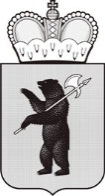 ДЕПАРТАМЕНТ ОБРАЗОВАНИЯЯРОСЛАВСКОЙ ОБЛАСТИСоветская ул., д. . Ярославль, 150000Телефон (4852) 40-18-95Факс (4852) 72-83-81e-mail: http://yarregion.ru/depts/dobrОКПО 00097608, ОГРН 1027600681195,ИНН / КПП 7604037302 / 760401001от 08.11.2017 № Их. 24-6333/17На №           от           Руководителям органов местного самоуправления, осуществляющим управление в сфере образованияРуководителям образовательных учреждений Ярославской областиО подготовке к кампании 2018 года по зачислению детей в первый класс через ЕПГУДиректор департаментаИ.В. Лобода